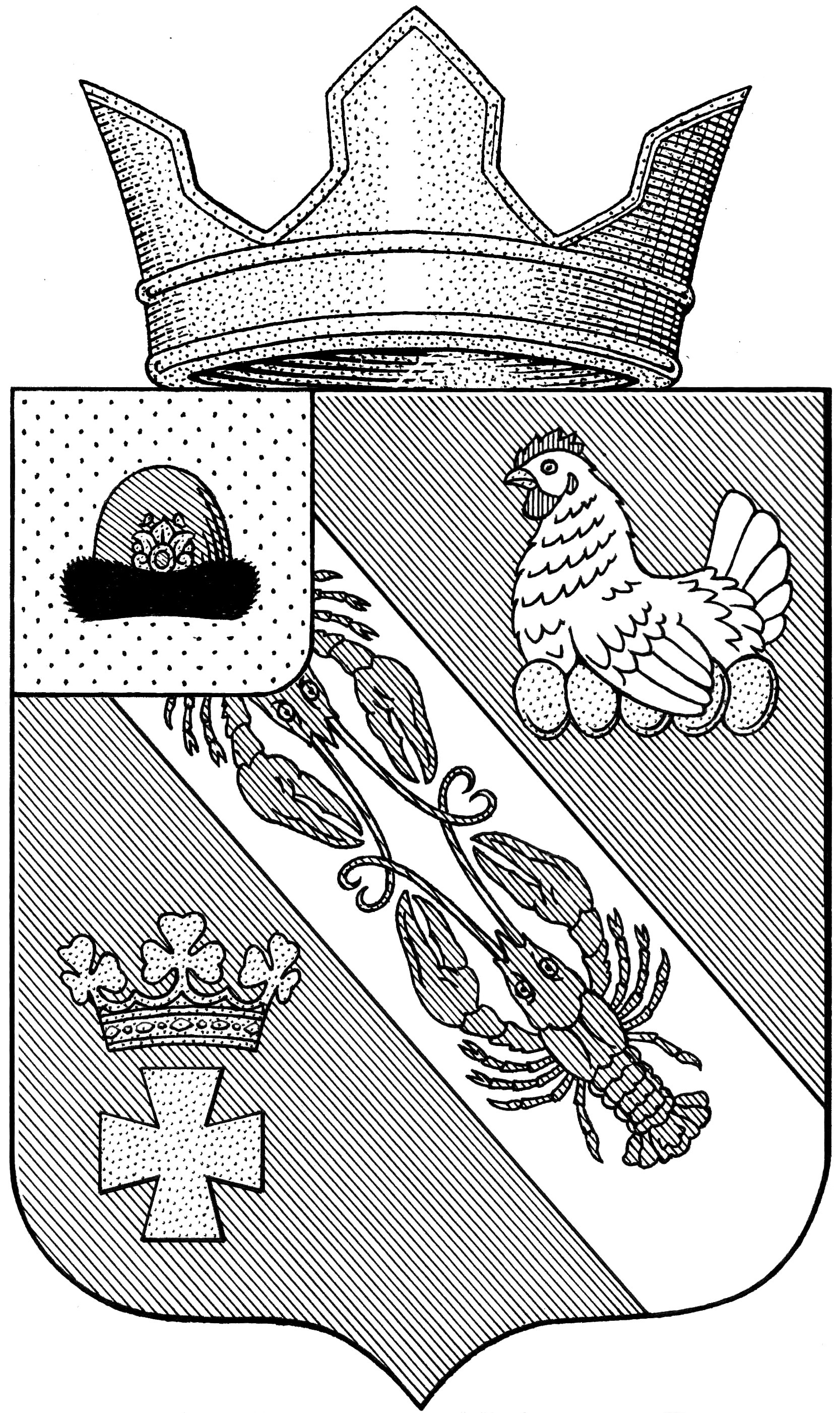 Муниципальное образование – ОКСКОЕ СЕЛЬСКОЕ ПОСЕЛЕНИЕ РязанскОГО муниципальнОГО районА Рязанской областиСОВЕТ ДЕПУТАТОВ МУНИЦИПАЛЬНОГО ОБРАЗОВАНИЯ –ОКСКОЕ СЕЛЬСКОЕ ПОСЕЛЕНИЕ РЯЗАНСКОГО МУНИЦИПАЛЬНОГО РАЙОНА РЯЗАНСКОЙ ОБЛАСТИпервый созывРЕШЕНИЕот «25» марта 2022 г.					            	 		      № 168ОБ УТВЕРЖДЕНИИ ПОЛОЖЕНИЯ О МУНИЦИПАЛЬНОМ ДОРОЖНОМ ФОНДЕМУНИЦИПАЛЬНОГО ОБРАЗОВАНИЯ – ОКСКОЕ СЕЛЬСКОЕ ПОСЕЛЕНИЕ РЯЗАНСКИЙ МУНИЦИПАЛЬНЫЙ РАЙОН РЯЗАНСКОЙ ОБЛАСТИВ соответствии с Бюджетным кодексом Российской Федерации, Федеральным законом от 06.10.2003 № 131-ФЗ «Об общих принципах организации местного самоуправления в Российской Федерации», Уставом муниципального образования – Окское сельское поселение Рязанского муниципального района Рязанской области, Совет депутатов муниципального образования – Окское сельское поселение Рязанского муниципального района Рязанской области  Р Е Ш И Л:1.Утвердить Положение о муниципальном дорожном фонде муниципального образования – Окское сельское поселение Рязанского муниципального района Рязанской области согласно приложению к настоящему решению.2.Положение о муниципальном дорожном фонде муниципального образования - Окское сельское поселение Рязанского муниципального района Рязанской области, утверждённое решением Совета депутатов Окского сельского поселения от 20.11.2013 года № 43 признать утратившим силу.3.Настоящее решение подлежит официальному опубликованию в «Информационном вестнике муниципального образования – Окское сельское поселение» и на официальном Интернет-сайте администрации Окского сельского поселения.4.Настоящее решение вступает в силу после его официального опубликования.5.Контроль за исполнением настоящего решения возложить на главу муниципального образования – Окское сельское поселение Рязанского муниципального района Рязанской области А.В. Трушина.Председатель Совета депутатов 					                 Л.А. ПопругаГлава муниципального образования 					        А.В. ТрушинПриложениек решению Совета депутатовмуниципального образования-Окское сельское поселениеРязанского муниципального районаРязанской областиот 25.03.2022 г. N168О МУНИЦИПАЛЬНОМ ДОРОЖНОМ ФОНДЕ МУНИЦИПАЛЬНОГО ОБРАЗОВАНИЯ – ОКСКОЕ СЕЛЬСКОЕ ПОСЕЛЕНИЕРЯЗАНСКОГО МУНИЦИПАЛЬНОГО РАЙОНА РЯЗАНСКОЙ ОБЛАСТИ1. Общие положения1.1. Положение о муниципальном дорожном фонде муниципального образования – Окское сельское поселение Рязанского муниципального района Рязанской области (далее - Положение) разработано в соответствии со статьей 179.4 Бюджетного кодекса Российской Федерации и определяет порядок формирования и использования бюджетных ассигнований муниципального дорожного фонда муниципального образования - Окское сельское поселение Рязанского муниципального района Рязанской области (далее - муниципальный дорожный фонд).1.2. Муниципальный дорожный фонд  муниципального образования - Окское сельское поселение Рязанского муниципального района Рязанской области - часть средств бюджета муниципального образования - Окское сельское поселение Рязанского муниципального района Рязанской области, подлежащая использованию в целях финансового обеспечения дорожной деятельности в отношении автомобильных дорог общего пользования местного значения в границах муниципального образования - Окское сельское поселение Рязанского муниципального района Рязанской области.2. Источники формирования муниципального дорожного фонда2.1. Муниципальный дорожный фонд формируется за счет:а) акцизов на автомобильный бензин, прямогонный бензин, дизельное топливо, моторные масла для дизельных и (или) карбюраторных (инжекторных) двигателей, производимые на территории Российской Федерации, подлежащих зачислению в бюджет муниципального образования – Окское сельское поселение Рязанского муниципального района Рязанской области;б) межбюджетных трансфертов из бюджетов бюджетной системы Российской Федерации на финансовое обеспечение дорожной деятельности в отношении дорог общего пользования местного значения муниципального образования – Окское сельское поселение Рязанского муниципального района Рязанской области;в) безвозмездных поступлений от физических и юридических лиц на финансовое обеспечение дорожной деятельности, в том числе добровольных пожертвований, в отношении автомобильных дорог общего пользования местного значения муниципального образования – Окское сельское поселение Рязанского муниципального района Рязанской области.3. Порядок формирования и использования бюджетных ассигнований муниципального дорожного фонда3.1. Объем бюджетных ассигнований муниципального дорожного фонда утверждается решением Совета депутатов о бюджете муниципального образования – Окское сельское поселение Рязанского муниципального района Рязанской области на очередной финансовый год (очередной финансовый год и плановый период) в размере не менее прогнозируемого объема доходов бюджета муниципального образования - Окское сельское поселение Рязанского муниципального района Рязанской области от источников, указанных в п. 2.1 настоящего Положения.3.2. Объем бюджетных ассигнований муниципального дорожного фонда:а) подлежит увеличению в текущем финансовом году и (или) очередном финансовом году на положительную разницу между фактически поступившим и прогнозировавшимся объемом доходов, указанных в пункте 2.1 настоящего Положения;б) может быть уменьшен в текущем финансовом году и (или) очередном финансовом году на отрицательную разницу между фактически поступившим и прогнозировавшимся объемом доходов, указанных в пункте 2.1 настоящего Положения.3.3. Перечисление безвозмездных поступлений от физических и юридических лиц на финансовое обеспечение дорожной деятельности в доходы муниципального дорожного фонда осуществляется после заключения договора пожертвования между данными физическими или юридическими лицами, с одной стороны, и администрацией муниципального образования - Окское сельское поселение Рязанского муниципального района Рязанской области (далее по тексту - администрация Окского сельского поселения) с другой стороны, в сроки, предусмотренные указанным договором.3.4. Бюджетные ассигнования муниципального дорожного фонда, не использованные в текущем финансовом году, направляются на увеличение бюджетных ассигнований муниципального дорожного фонда в очередном финансовом году путем внесения изменений в решение Совета депутатов о бюджете муниципального образования - Окское сельское поселение Рязанского муниципального района Рязанской области на соответствующий финансовый год.3.5. Главным распорядителем бюджетных средств муниципального дорожного фонда является администрация Окского сельского поселения.3.6. Средства муниципального дорожного фонда, в рамках муниципальных программ, направляются на:- содержание автомобильных дорог общего пользования местного значения и искусственных дорожных сооружений на них;- капитальный ремонт и ремонт автомобильных дорог общего пользования местного значения и искусственных дорожных сооружений на них (включая инженерные изыскания, разработку проектной документации, проведение необходимых экспертиз, в том числе при внедрении новых технологий, техники, конструкций и материалов);- строительство (реконструкция) автомобильных дорог общего пользования местного значения и искусственных дорожных сооружений на них (включая разработку документации по планировке территорий в целях размещения автомобильных дорог, инженерные изыскания, разработку проектной документации, проведение необходимых экспертиз и подготовку территории строительства, в том числе при внедрении новых технологий, техники, конструкций и материалов);- инвентаризацию, паспортизацию, диагностику, обследование дорог общего пользования местного значения, проведение кадастровых работ, регистрацию прав в отношении земельных участков, занимаемых автомобильными дорогами общего пользования местного значения.3.7. Отчет об использовании средств муниципального дорожного фонда ежегодно представляется администрацией Окского сельского поселения в Совет депутатов Окского сельского поселения одновременно с годовым отчетом об исполнении бюджета муниципального образования - Окское сельское поселение Рязанского муниципального района Рязанской области.3.8. Контроль за расходованием средств муниципального дорожного фонда осуществляется в соответствии с действующим законодательством Российской Федерации и муниципальными правовыми актами.